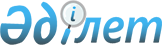 О признании утратившими силу некоторых постановлений акимата города АксуПостановление акимата города Аксу Павлодарской области от 31 января 2023 года № 62/2. Зарегистрировано Департаментом юстиции Павлодарской области 1 февраля 2023 года № 7310
      В соответствии с пунктом 1 статьи 27 Закона Республики Казахстан "О правовых актах", акимат города Аксу ПОСТАНОВЛЯЕТ:
      1. Признать утратившими силу некоторые постановления акимата города Аксу, согласно приложению к настоящему постановлению. 
      2. Контроль за исполнением настоящего постановления возложить на руководителя аппарата акима города.
      3. Настоящее постановление вводится в действие после дня его первого официального опубликования. Перечень утративших силу некоторых постановлений акимата города Аксу 
      1. Постановление от 8 апреля 2015 года № 245/4 "О предоставлении кандидатам помещений для проведения встреч с избирателями в городе Аксу" (зарегистрированное в Реестре государственной регистрации нормативных правовых актов за № 4438);
      2. Постановление от 8 мая 2019 года № 331/4 "О внесении изменения в постановление акимата города Аксу от 8 апреля 2015 года № 245/4 "О предоставлении кандидатам помещений для проведения встреч с избирателями в городе Аксу" (зарегистрированное в Реестре государственной регистрации нормативных правовых актов за № 6355);
      3. Постановление от 24 сентября 2020 года № 711/5 "О внесении изменения в постановление акимата города Аксу от 8 апреля 2015 года № 245/4 "О предоставлении кандидатам помещений для проведения встреч с избирателями в городе Аксу" (зарегистрированное в Реестре государственной регистрации нормативных правовых актов за № 6985).
					© 2012. РГП на ПХВ «Институт законодательства и правовой информации Республики Казахстан» Министерства юстиции Республики Казахстан
				
      Аким города Аксу 

Н. Дюсимбинов
Приложение
к постановлению акимата
города Аксу от
31 января 2023 года
№ 62/2